Маршрутный лист.Тема урока: «Удивительный мир грибов».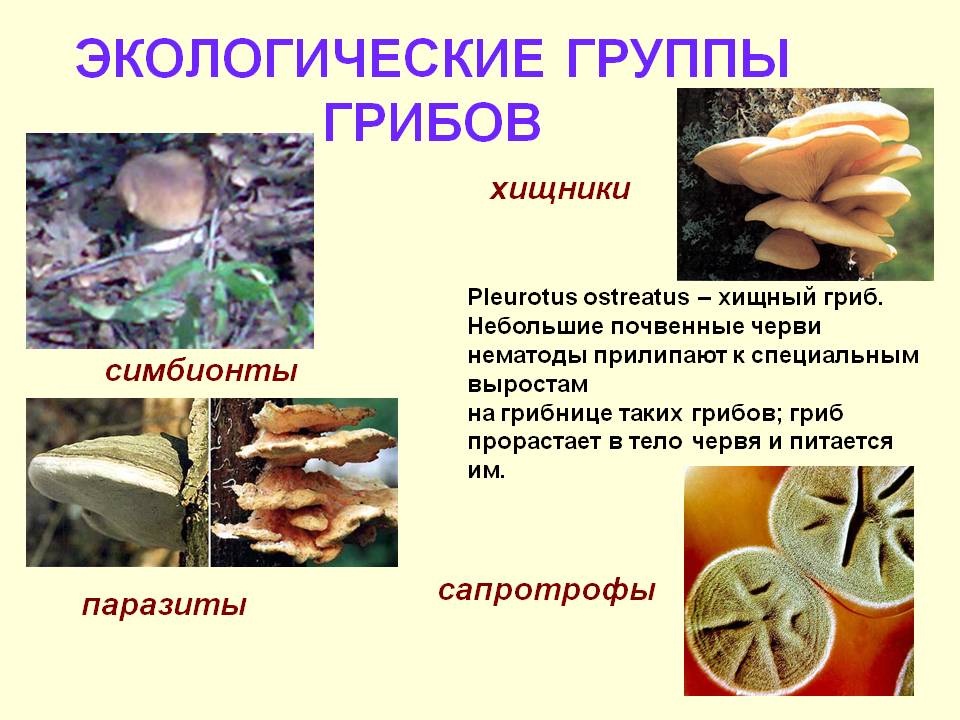 Группы грибовЭкологическая группа«Фото на память»ПредставителиПлесневые грибы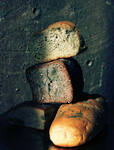 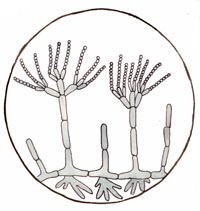 Дрожжи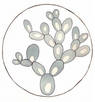 Шляпочные грибы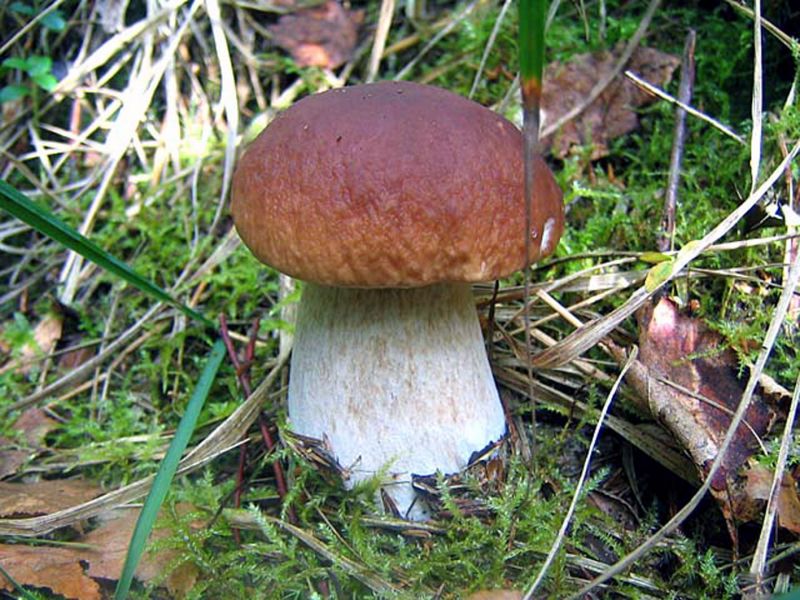 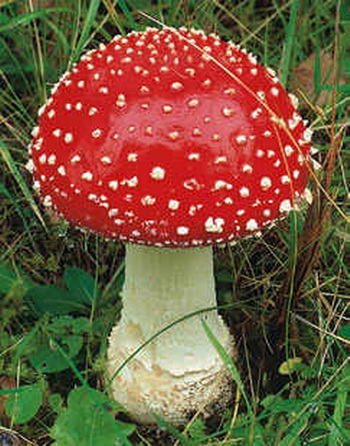 Грибы-паразиты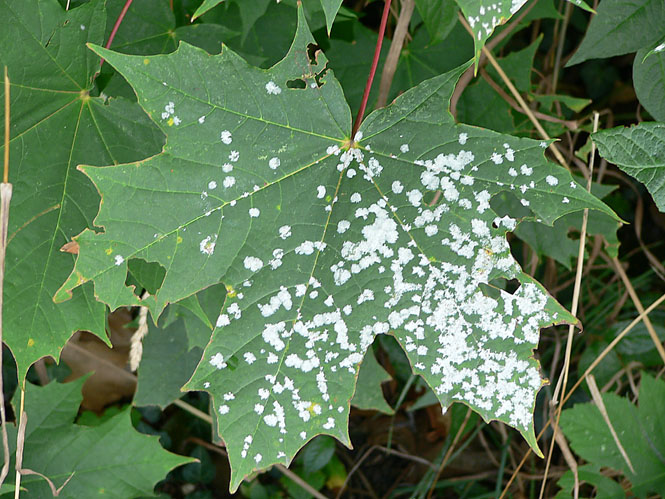 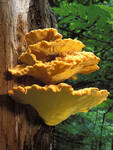 Грибы- хищники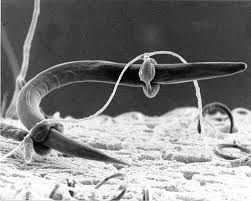 